Základní škola a Mateřská škola DOMAMIL, příspěvková organizace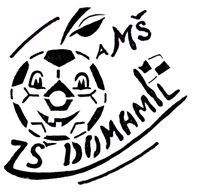 Výroční zprávao činnosti školy za školní rok2020/2O21Schváleno na pedagogické radě dne 23.8.2021.Schváleno školskou radou dne 18.11.2021.Obsah: 1. Informace o škole     1.1. Základní údaje: k 30. 6. 2021      1.2.  Součásti školy    1.3. Vize školy     1.4. Obecná  charakteristika     1.5.  Materiálně- technické vybavení    1.6.  Organizační zajištění školního roku v souvislosti s mimořádnými opatřeními2. Přehled oborů vzdělávání3. Personální zabezpečení školy 4. Přijímací řízení     4.1. Zápis do 1.třídy     4.2. Zápis do MŠ     4.3. Přehled oborů a přijatých žáků na SŠ5. Výsledky výchovy a vzdělávání     5.1. Celkový prospěch za 1. a 2.pololetí     5.2. Chování žáků     5.3. Udělená výchovná opatření     5.4. Zameškané hodiny     5.5. Přestupy žáků z/na jinou školu     5.6. Péče o žáky se speciálními vzdělávacími potřebami6. Prevence sociálně-patologických jevů7. Vzdělávání pedagogických pracovníků 8. Údaje o výsledcích inspekční činnosti ČŠI9. Údaje o aktivitách a prezentaci školy na veřejnosti     9.1. Úspěchy v soutěžích     9.2. Školní akce10. Údaje o zapojení školy do rozvojových a mezinárodních projektů11. Údaje o hospodaření školy 12. Závěr 13. Výroční zpráva MŠ Domamil14. Přílohy1. Informace o škole1.1. Základní údaje Název organizace:	Základní škola  a Mateřská škola DOMAMIL, příspěvková organizaceSídlo organizace:	Domamil 115, 675 43 DomamilPrávní forma: 		příspěvková organizace REDIZO:		600 122 042IČO: 			70279535 Webové stránky: 	www.skoladomamil.cz E- mail: 		reditel@skoladomamil.czNázev zřizovatele: 	Obec Domamil Adresa: 		Domamil 135, 675 43 Domamil Zastoupená starostou: Radkem Menčíkem Vedení školy: Mgr. Radmila Punčochářová – ředitelka školy Mgr. Blanka Buličková – zástupce ředitelky školy Ivana Rodová – zástupce ředitelky pro MŠŠkolská rada: Ing. Miroslav Kabelka  - předseda, zástupce pracovníků školy Mgr. Lenka Klimešová - zástupce pracovníků školy Mgr. Jitka Urbánková - zástupce rodičů Pavla Nahodilová - zástupce rodičů Petr Šíma - zástupce zřizovatele Leoš Ferdan - zástupce zřizovatele 1.2. Součásti školy dle rejstříku škol:1.3. Vize školyJsme venkovská ekologicky zaměřená škola rodinného typu. Uplatňujeme individuální přístup ke každému žákovi tak, aby mohl zažít pocit úspěchu.Škola nabízí a poskytuje tradiční i nové možnosti vzdělávání, je kreativní, reaguje citlivě na nové trendy v pedagogice a v umění, na požadavky moderní společnosti i na charakter svého regionuŠkola je místem, kde každý dostane příležitost být úspěšný a zároveň prospěšný ostatním dle svých zájmů, možností, schopností a potřebŠkola je místem, kde každý vnímá svou vlastní identitu a zároveň prožívá potřebu sounáležitosti s ostatnímiŠkola nabízí a poskytuje vzdělávání takovými způsoby, aby jej žáci mohli a chtěli přijímatŠkola je místem systematické a vědomé spolupráce učitelů a žáků směřující ke společným cílůmŠkola je otevřená instituce, která je přirozenou součástí kulturního a společenského života obce.1.4. Obecná charakteristika školyZákladní škola  a Mateřská škola DOMAMIL je úplná škola s 1. – 9. postupným ročníkem. Součástí základní školy je mateřská škola, školní družina a školní jídelna. Od 1.1.2000 jsme příspěvkovou organizací Obce Domamil.Předmětem činnosti je poskytování základního vzdělání, zabezpečování rozumové výchovy ve smyslu vědeckého poznání a v souladu se zásadami vlastenectví, humanity a demokracie a poskytování mravní, estetické, pracovní, zdravotní, tělesné výchovy a ekologické výchovy žáků, organizace umožňuje též náboženskou výchovu. Škola připravuje žáky pro další studium a praxi. K zabezpečení předmětu činnosti dále provozuje školní družinu a školní jídelnu. MŠMT ČR prostřednictvím odboru školství, mládeže a sportu Krajského úřadu kraje Vysočina poskytuje finanční prostředky na mzdy pracovníků a další neinvestiční výdaje vymezené zákony a vyhláškami. Obec Domamil poskytuje finanční prostředky na provoz školy a případné investiční akce.Organizace výukyVýuka začíná v 7,25 hodin, vyučovací hodina trvá 45 minut, jednotlivé vyučovací hodiny jsou odděleny přestávkami v délce trvání 5, 10 a 15 minut. Po dobu přestávek je držen nad žáky pedagogický dohled dle rozpisu. Dobu po skončení vyučování tráví žáci I. stupně ve ŠD (provoz ŠD ranní 6.30 - 7.30 hod., odpolední 11.40 -15.15 hod.).Žáci se učí dle rozvrhu hodin, který odpovídá počtům hodin a předmětů v jednotlivých ročnících stanovených školním vzdělávacím programem (viz tabulka Učební plán 1. - 9.ročník).Forma prácePedagogičtí pracovníci spolupracují s PPP a SPC, popřípadě s jinými odborníky (př. dětský psycholog, psychiatr), respektují individuální přístup k žákům, dle doporučení poradenského zařízení vypracovávají pro žáky IVP, volí vhodné metody výuky i vhodné formy zjišťování vědomostí. Učitelé úzce spolupracují s rodiči žáků, radí a napomáhají rodičům při výchově dítěte se specifickými vývojovými poruchami učení a chování. Zákonní zástupci mají možnost po domluvě s ředitelkou školy využít ukázku výuky.Počty žáků v jednotlivých třídách Složení žáků z okolních obcí1.5. Materiálně - technické vybavení školyŠkola disponuje třemi budovami:1. budova:  Domamil 115 – 2.stupeň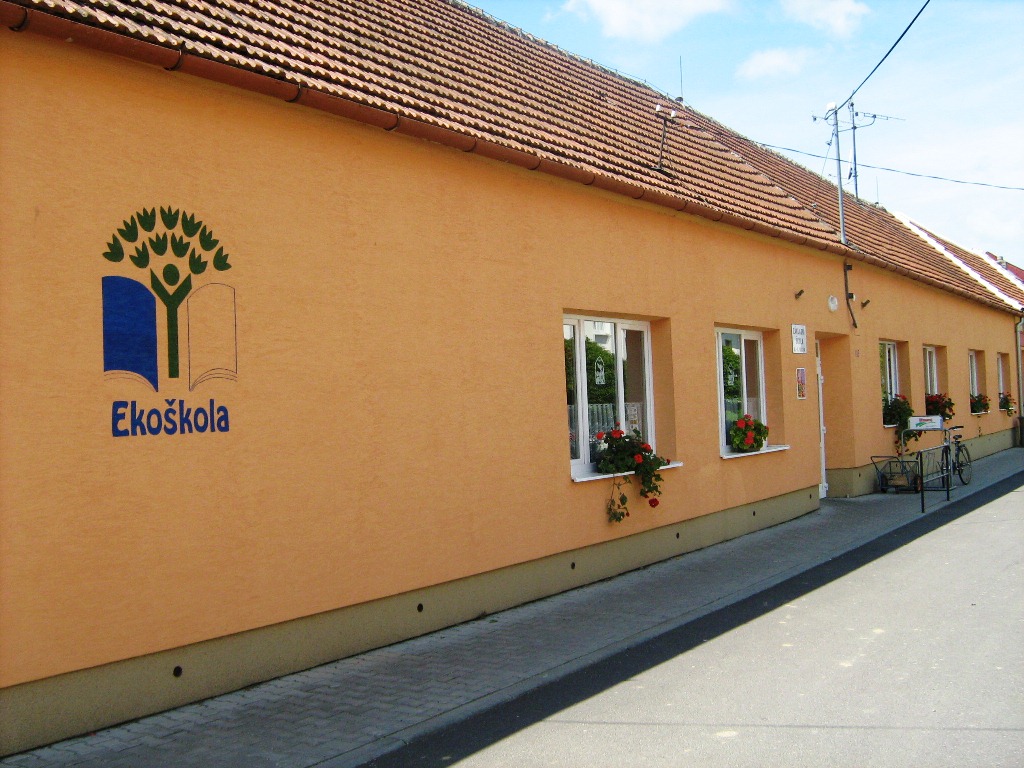  Zde se nachází ředitelství a kancelář školy + 5 odborných učeben:počítačová učebna  - 17 počítačů připojených na internet,  projektor,  stav počítačů odpovídá stáří  ( monitory pořízeny v roce 2006, většina počítačů z roku 2006)učebna fyziky a chemie – již zastaralý nábytek a vybavení, “laboratorní” stůl z roku 1989,  1 notebook a projektor, chybí  demonstrační stůl s dřezem a digestoří na pokusy, chybí laboratorní stoly pro žákyučebna matematiky  - projektor, 1 počítač,  učebna není větratelná ( okna do chodby)jazyková  učebna - projektor,  1 počítač ( chybí jazykové vybavení se sluchátky pro žáky) učebna zeměpisu – projector,1 notebookŽádná učebna na druhém stupni není vybavena interaktivní tabulí a není možné využívat interaktivní programy pro žáky. V současné době nám chybí dílna na pracovní činnosti a polytechnickou výchovu, proto převážně a podle možností využíváme přírodní zahradu.Nemáme dostatečně velké a vybavené šatny, chybí nám kabinety na odborné pomůcky a dostatečné zázemí pro učitele. 2. budova :  Domamil 10 -  1.stupeň  a  školní družina  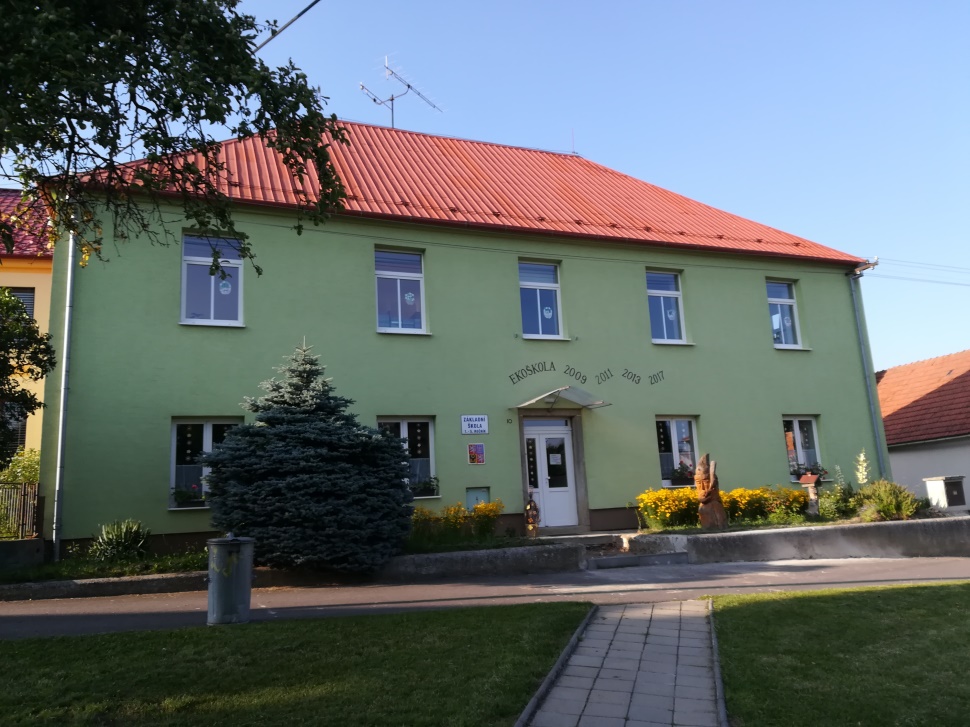 Výuka probíhá ve čtyřech kmenových třídách:2  učebny jsou vybaveny dataprojektorem, počítačem s přístupem na internet,2  učebny jsou vybaveny interaktivní tabulí SMART Board a počítačemTyto třídy jsou využívány také pro odpolední zájmové kroužky.Školní družina se nachází v přízemí a je vybavena dětským nábytkem, hracím kobercem, zábavnými hrami, stavebnicemi a jedním počítačem. Za příznivého počasí má k dispozici školní dvorek s malou pergolou.Vzhledem k tomu, že je většina žáků na 1.stupni dojíždějících, vytvořili jsme pro zajištění jejich bezpečnosti druhé oddělení, které navštěvují žáci od 11, 45 – 12,45 hod. (tj. do odjezdu autobusů) . Na tělesnou výchovu využívá škola místní sokolovnu, která slouží i jako kulturní sál. Naše pomůcky jsou zde volně dostupné jiným spolkům a nemáme jiné volné prostory na uložení sportovních potřeb.Žáci mohou dále sportovat na asfaltovém hřišti u mateřské školy nebo na hřišti TJ Sokol Domamil.Díky tomu, že byla zřizovatelem schválena rekonstrukce a přístavba budovy II.stupně, věříme, že získáme dostatečné prostory pro kvalitní výuku a zvýšíme prestiž naší venkovské školy.3. budova: Domamil 135 - mateřská škola, školní jídelna a přírodní zahrada      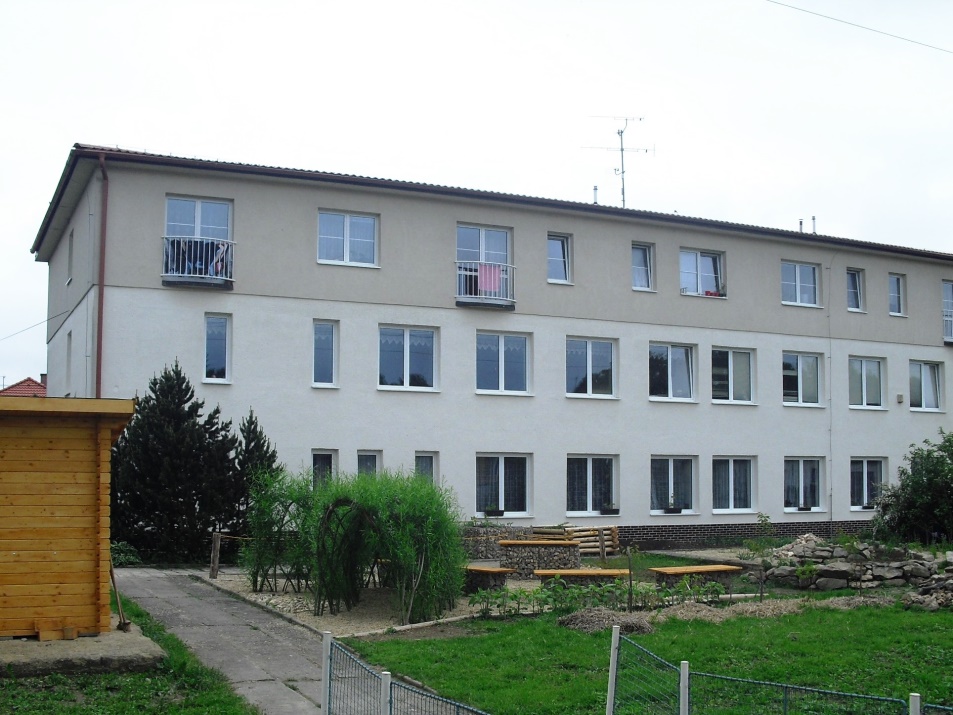 Mateřská škola Dvoutřídní školka s dětmi od 2 do 6 let ( 7 let u dětí s odloženou školní docházkou), v odpoledních hodinách se děti spojují do 1 třídy. Kapacita školky není v posledních letech plně využita.K předškolnímu vzdělávání máme k dispozici jednu třídu a hernu, která slouží jako malá tělocvična a po obědě jako ložnice. Děti MŠ mají k dispozici dětské hřiště, které je moderně vybaveno.Velkou chloubou školy je přírodní ukázková zahrada, kterou společně vybudovali žáci a učitelé naší školy. 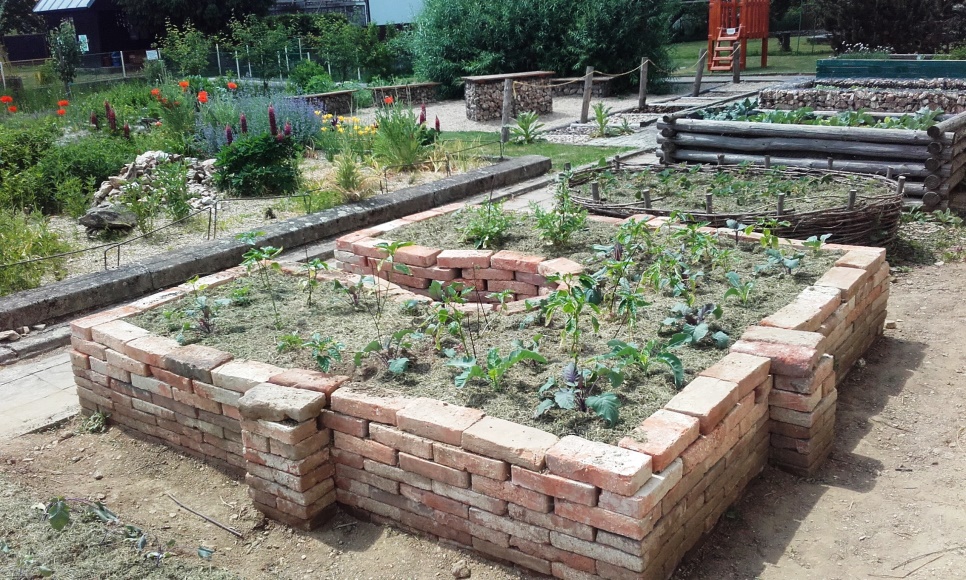 2. Přehled oborů vzdělání, které škola vyučuje v souladu se zápisem ve školském rejstříkuObor vzdělávání:   79-01-C/01 Základní škola forma vzdělávání:  dennídélka vzdělávání:   9 r. 0 měs. nejvyšší povolený počet žáků v oboru: 150V tomto školním roce jsme vyučovali podle vlastního školního vzdělávacího ŠVP ZV Davídek“.Mateřská škola pracuje podle vlastního školního vzdělávacího programu:Školní vzdělávací program: „Duhová školka”.3. Personální zabezpečení činnosti školyPedagogičtí pracovníci:Vychovatelky:Asistentky:Učitelky MŠ:Ve školním roce 2020/2021 byla p.uč. Pavlína Čermáková MŠ na mateřské dovolené, zastupovala ji Vendula Michalová.Nepedagogičtí pracovníci:4. ZÁPIS K POVINNÉ ŠKOLNÍ DOCHÁZCE, INFORMACE O PŘIJÍMACÍM ŘÍZENÍ NA STŘEDNÍ ŠKOLYZápis do 1.třídyVzhledem k mimořádným opatřením byl zápis dětí do 1. ročníku organizován bez osobnípřítomnosti dětí ve škole. Pro podání přihlášky k základnímu vzdělávání si rodiče dětí mohli zvolit:dálkový přístup osobní podání.Zápis do MŠPřehled přijatých žáků na střední školy (i SOU) do prvního ročníku šk. roku 2021/2022Školy, na které byly podány přihlášky a žáci byli úspěšně přijatiVÝSLEDKY VZDĚLÁVÁNÍ ŽÁKŮV době prezenční i distanční výuky byly realizovány hlavní cíle školního vzdělávacího programu. V průběhu dalšího období pak bude provedena revize školního vzdělávacího programu s cílem zajištění efektivních úprav jeho obsahu.Žákům jsme v průběhu školního roku předávali nové poznatky, snažili jsme se rozvíjet jejich schopnosti a dovedností a přitom jsme na ně i výchovně působili tak, aby z nich vyrostli slušní, zodpovědní a tolerantní lidé a byli po všech stránkách dobře připraveni pro další etapu svého života.Celkový prospěch žákůSouhrnná statistika tříd po předmětech za 1. pololetí – příloha č. 1Souhrnná statistika tříd po předmětech za 2. pololetí – příloha č. 2Chování žákůVýchovná opatřeníZameškané hodinyPřestupy žáků5.6. Péče o žáky se speciálními vzdělávacími potřebami (SVP) Péče o tyto žáky byla i v letošním roce ovlivněna koronavirovou krizí. Během uzavřených škol docházeli dle možností na individuální konzultace. K 30. 6. 2021 bylo ve školní evidenci vedeno celkem 20 žáků 1. – 9. ročníku zařazených do 1. – 3. stupně podpory. Žáci s vyšším než 1. stupněm podpory navštěvují buď pedagogickou intervenci, či předmět speciálně pedagogické péče.Jako další prvek podpory žákům se SVP působili ve škole 2 asistenti pedagoga.V rámci zkvalitnění inkluzivního vzdělávání: od 1. 9. 2021 nastupují do ZŠ noví 2 asistenti pedagoga , pokračujeme ve zvyšování motivace ke školní práci, pokračujeme ve vybavování kompenzačními pomůckami (tabulky, texty, logopedické pomůcky, numerické pomůcky), pokračujeme ve školení pedagogů i asistentů pedagoga PREVENCE SOCIÁLNĚ PATOLOGICKÝCH JEVŮŠkolní rok 2020/2021 výrazně ovlivnila epidemie covid-19 a tím i osobní nepřítomnost žáků ve škole po výraznou část školního roku. V rámci školní i mimoškolní činnosti tak bylo realizováno minimum aktivit v oblasti prevence rizikového chování žáků. Nemohly tedy proběhnout všechny naplánované akce a aktivity. V rámci primární prevence škola nabízí tyto zájmové kroužky:Vyhodnocení  školní preventivní strategie příloha č. 3.DALŠÍ VZDĚLÁVÁNÍ PEDAGOGICKÝCH PRACOVNÍKŮPotřebu dalšího vzdělávání řešíme také samostudiem odborné literatury a účastí na vzdělávacích a kulturních akcích.Ve škole jsou k dispozici i odborné časopisy: Flora, Naše zvířata, Historie, Rodina a škola,  Pastelka.ÚDAJE O VÝSLEDCÍCH INSPEKČNÍ ČINNOSTI V tomto školním roce neproběhla kontrolní činnost ČŠI.ÚDAJE O AKTIVITÁCH A PREZENTACI ŠKOLY NA VEŘEJNOSTINaše škola je i nadále zapojena do projektů, které tvoří nezanedbatelný přínos nejen po stránce finanční a materiální, ale i po stránce životních zkušeností, komunikačních a jazykových schopností jak žáků, tak pedagogů. Zaměřujeme se na nové trendy ve výuce, jako jsou tematické dny, projektové vyučování, tematické pobyty žáků, kurzy apod. Během školního roku zapojujeme naše žáky do různých soutěží: matematických, sportovních, výtvarných, ekologických, polytechnických a dalších. Veškeré informace o škole jsou přístupné rodičům i veřejnosti na webu školy: www.skoladomamil.cz, facebooku a instagramu,  využíváme nástěnku ve škole, regionální a místní zpravodaj, kde informuje o dění v naší škole vedení školy, pedagogičtí pracovníci a žáci ZŠ.Naše úspěchy v soutěžíchV tomto školním roce jsme se díky korona virovým opatřením neúčastnili sportovních soutěží.Zúčastnili jsme se matematické soutěže SPEEDMAT, ve které naše žákyně T. Neshybová získala 1. místo v republikovém kole.V Matematickém klokanovi skončil Tadeáš Švec na 3. místě v okresním kole a na 7. místě v krajském kole.Školní akcePři sbírkové preventivní akci Český den proti rakovině jsme ve středu 30. září 2020 prodejem žlutých kytiček přispěli částkou 4 581,- Kč na podporu výzkumu a přístrojovou vybavenost onkologických pracovišť.10. ÚDAJE O ZAPOJENÍ ŠKOLY DO ROZVOJOVÝCH A MEZINÁRODNÍCH PROJEKTŮPokračujeme v projektu:  ŠABLONY III
Cílem projektu je dočasné poskytnutí personální podpory pedagoga, podpořit profesní růst pedagogických pracovníků, podpora spolupráce rodičů s MŠ a zajištění školního speciálního pedagoga.

Pokračujeme v projektu POTRAVINOVÁ  POMOC dětem. V rámci projektu je poskytována strava dětem ze sociálně slabších rodin zdarma. V tomto školním roce se jednalo o 5 žáků základní školy a 2 děti z mateřské školy.
V letošním školním roce opět probíhal projekt „ OVOCE DO ŠKOL“ a “ŠKOLNÍ MLÉKO” – financovaného ze zdrojů ESF EU. Projekt MAPIIZŠ Domamil spolupracuje s městem Moravské Budějovice na projektu „Místní akční plán rozvoje vzdělávání v ORP“ v rámci výzvy v Operačním programu Výzkum, vývoj a vzdělávání (OP VVV). Součástí projektu jsou kromě jiného zajímavá a podnětná setkání pedagogů z okolních mateřských a základní škol. Kladný ohlas mají rovněž různé vzdělávací programy realizované díky tomuto projektu a podpora pro pořízení zajímavých učebních pomůcek.11. ZÁKLADNÍ ÚDAJE O HOSPODAŘENÍ ŠKOLYZpráva o hospodaření za rok 2020 je dostupná v kanceláři školy. 12. ZÁVĚRŠkolní rok 2020/2021 se do historie školy zapsal jako zcela výjimečný a z mnoha pohledů mimořádný. Stalo se tak díky pokračující celosvětové pandemii ve výskytu virového onemocnění COVID-19. Tato skutečnost zásadním způsobem ovlivnila průběh celého školního roku. Žáci školy, jejich rodiče, učitelé i další zaměstnanci školy tak byli postaveni před mnoho nových, dosud neznámých, náročných situací a pracovních úkolů, které se všem podařilo zvládat díky jejich zodpovědnému a konstruktivnímu přístupu. Pro žáky jsme také letos měli připraveno mnoho zajímavých exkurzí, přednášek, projektů a jiných programů, soutěží, výletů, návštěvy divadel, kin, plavecký výcvik, pobyty v přírodě nebo zajímavá setkání. Náš tým pedagogů i nepedagogických pracovníků však věří, že se nám v příštím školním roce podaří tyto akce úspěšně zrealizovat. 							Mgr. Radmila Punčochářová							            ředitelka školyIZOKapacita Základní škola102 655 405150Mateřská škola107 611 14739Školní družina119 000 69535Školní jídelna103 131 7361201. třída10žáků2. třída13 žáků3. třída13 žáků4.třída12 žáků6. třída13 žáků7. třída14 žáků8. třída11 žáků9. třída12 žákůcelkem112 žákůobecpočet žákůBudeč3Budíškovice1Domamil31Hostim1Knínice3Komárovice10Lesonice2Litohoř2Martínkov22Praha1Vranín2Želetava1Přibyslav3Radkovice u Budče14Štěpkov15Třebíč1Vzdělávací oblastVzdělávací obory1. stupeň2. stupeň1.       2.       3.       4.       5. 1.       2.       3.       4.       5. 1.       2.       3.       4.       5. 1.       2.       3.       4.       5. 1.       2.       3.       4.       5. 6.      7.      8.      9.6.      7.      8.      9.6.      7.      8.      9.6.      7.      8.      9.Vzdělávací oblastVzdělávací obory1.-5. ročník6.-9. ročník1.       2.       3.       4.       5. 1.       2.       3.       4.       5. 1.       2.       3.       4.       5. 1.       2.       3.       4.       5. 1.       2.       3.       4.       5. 6.      7.      8.      9.6.      7.      8.      9.6.      7.      8.      9.6.      7.      8.      9.Vzdělávací oblastVzdělávací oboryMinimální časová dotaceMinimální časová dotace123456789Jazyk a jazyková komunikaceČeský jazyk a literatura33159108775455Jazyk a jazyková komunikaceCizí jazyk912--3334333Jazyk a jazyková komunikaceDalší cizí jazyk-610------223Matematika a její aplikaceMatematika a její aplikace2015455555555InformatikaInformatika11-111---Člověk a jeho světČlověk a jeho svět12-22344----Člověk a společnostDějepis-11-----2222Člověk a společnostVýchova k občanství-11-----1111Člověk a přírodaFyzika-21-----2212Člověk a přírodaChemie-21-------22Člověk a přírodaPřírodopis-21-----2221Člověk a přírodaZeměpis-21-----2221Umění a kulturaHudební výchova1210111111111Umění a kulturaVýtvarná výchova1210111222211Člověk a zdravíVýchova ke zdraví-10---------Člověk a zdravíTělesná výchova1010222222222Člověk a svět práceČlověk a svět práce53111111111Výchova ke zdravíVýchova ke zdraví1111Disponibilní časová dotaceDisponibilní časová dotace5518Celková povinná časová dotaceCelková povinná časová dotace118122202224262630303131Pracovník Vzdělání Prac. poměr na dobuPracovní zařazení Týdenní rozsah přímé ped. činnostiVýše úvazkuPřidělená třída BULIČKOVÁ, BlankaVŠ – OV,Zneurč.uč. 2. stzástupce ŘŠ1118.DOLEŽALOVÁ, MiraVŠ-AJurč.uč. 2. st130,5909DVOŘÁKOVÁ, JanaVŠ-Mneurč.uč. 2. st,výchovný poradce211FERDANOVÁ, PetraVŠ-1.st.neurč.učit.1.st2214.KABELKA, MiroslavVŠ,DPSneurč.uč. 2. st.,koordinátor EVVO150,68189.KABELKOVÁ, BarboraVŠ-M,Fneurč.uč. 2. st,120,54547.KLIMEŠOVÁ, LenkaVŠ-1.st.neurč.uč. 1. st2111.MAREČKOVÁ, JanaVŠ-1.st.neurč.uč. 1. st2213.+5.POJÍŠKOVÁ EvaVŠ- ČJ, OVneurč.uč. 2. st2216.PUNČOCHÁŘOVÁ, Radmila VŠ-1.st.neurč.ředitelka školy71SMETANA, DominikVŠ-TVurč.uč. 2. st80,3636SOBOŇOVÁ, PetraVŠ-1.st.urč.uč. 1. st2212.VYPLAŠILOVÁ, JitkaVŠ- ČJ,Dneurč.uč. 2. st80,3636Pracovník Vzdělání Prac. poměr na dobuPracovní zařazení Týdenní rozsah přímé ped. činnostiVýše úvazkuDVOŘÁKOVÁ, AnetaSOŠneurč.vychov.280,95HEJLOVÁ , JanaSOŠurč.vychov.60,2Pracovník Vzdělání Prac. poměr na dobuPracovní zařazení Týdenní rozsah přímé ped. činnostiVýše úvazkuHEJLOVÁ , JanaSOŠurč.asist.18HEJLOVÁ , JanaSOŠurč.asist.180,5SVOBODOVÁ , MarieSOŠurč.asis.18SVOBODOVÁ , MarieSOŠurč.asis.180,5Pracovník Vzdělání Prac. poměr na dobuPracovní zařazení Týdenní rozsah přímé ped. činnostiVýše úvazkuČTVERÁČKOVÁ, JanaSPGŠ neurč.učit. MŠ31ČTVERÁČKOVÁ, JanaSPGŠ neurč.učit. MŠ311MICHALOVÁ, VendulaSPGŠ urč.učit. MŠ31MICHALOVÁ, VendulaSPGŠ urč.učit. MŠ311RODOVÁ, IvanaSPGŠ neurč.učit. MŠ, zástupce ředitele pro MŠ25RODOVÁ, IvanaSPGŠ neurč.učit. MŠ, zástupce ředitele pro MŠ251Pracovník Vzdělání Prac. poměr na dobuPracovní zařazení Týdenní rozsah prac. činnostiVýše úvazkuPracovník Vzdělání Prac. poměr na dobuPracovní zařazení Týdenní rozsah prac. činnostiPOKORNÁ, PavlínaUOneurč.ved.ŠJ20POKORNÁ, Pavlínaneurč.ved.ŠJ200,5POKORNÁ, PavlínaUOneurč.účetní20POKORNÁ, Pavlínaneurč.účetní200,5SVOBODOVÁ, MarieSOUneurč.školník 2.st30SVOBODOVÁ, Marieneurč.školník 2.st300,75FANTOVÁ, LenkaUOneurč.školník 1.st30FANTOVÁ, Lenkaneurč.školník 1.st300,75KLEPÁČKOVÁ ,  BlankaUSOneurč.kuchařka40KLEPÁČKOVÁ ,  Blankaneurč.kuchařka401ŠPINKOVÁ, DanaZŠneurč.kuchařka40ŠPINKOVÁ, Dananeurč.kuchařka401ŠPINKOVÁ, BohdanaSPGŠneurč.školnice MŠ40ŠPINKOVÁ, Bohdananeurč.školnice MŠ401Počet dětí u zápisuPočet odkladůPočet přijatýchPočet 1.tříd ve šk. roce 2020/202110551Počet dětí přihlášených5Počet dětí přijatých5tř.ŠkolaKód oboruoborTyp studiaUkončený ročník9.Gymnázium  Jihlava79-42-K/41Gymnázium se sportovní přípravoumaturitní obordevátý9.Střední škola stavební Třebíč33-56-H/01Truhlářučební obordevátý9.Střední průmyslová škola Třebíč23-45-L/01Mechanik seřizovačmaturitní obordevátý9.SŠ řemesel a služeb Mor. Budějovice23-68-H/02Automechanik učebníobordevátý9.Obchodní akademie, HŠ a JŠ Třebíč66-52-H/01Designér v reklaměučebníobordevátý9.SOU zemědělské a služeb Dačice36-67-H/01Zedník učební oborsedmý9.Střední průmyslová škola Třebíč18-20-M/01Opravář zemědělských strojůučební obordevátý9.SŠ řemesel a služeb Mor. Budějovice39-41-L/01Instalatér elektrotechnických zařízenímaturitníobordevátý9.Gymnázium a SOŠ Mor. Budějovice79-41-K/41Gymnáziummaturitní obordevátý9.SŠ řemesel a služeb Mor. Budějovice39-41-L/02Instalatéručebníobordevátý9.SŠ řemesel a služeb Mor. Budějovice23-56-H/01Obráběč kovůučebníobordevátý9.SŠ řemesel a služeb Mor. Budějovice65-51-H/01Kuchař-číšníkučebníobordevátý9.Střední škola technická a obchodní Dačice23-45-L/01Mechanik-seřizovačmaturitní obordevátý9.Střední průmyslová škola Třebíč23-68-H/01Automechanikučební obordevátýtřídaCelkový průměr třídyCelkový průměr třídyprospěli s vyznamenánímprospěli neprospěli třída1. pololetí2. pololetíprospěli s vyznamenánímprospěli neprospěli 1.1,0241,010--2.1,1211,2539313.1,1781,11513--4.1,3271,252122-5.1,1001,292102-6.1,8521,44076-7.1,6231,8324918.2,1891,55874-9.1,6241,71148-Snížený stupeň chováníPočet žákůPočet žákůSnížený stupeň chování1. pololetí2. pololetí2.stupeň chování00 -    3.stupeň chování001.pololetí2.pololetíDůtka třídního učitele40Důtka ředitelky školy51Pochvaly třídního učitele04třídaPočty hodinPočty hodinPočty hodinPočty hodintřída1. pololetíPrůměr na žáka2. pololetíPrůměr na žáka1.626,213813,82.1118,54377293.1259,6213610,464.1047,43755,365.22418,671159,586.503,85725,547.350251349,578.11610,5511610,559.25120,921129,333Počet žáků, kteří přestoupili na naši školu během šk.roku0Počet žáků, kteří přestoupili na jinou školu během šk.roku0Zájmové   kroužkyZájmové   kroužkyZájmové   kroužkyNázev kroužkunáplňvedoucí kroužkuNázev kroužkunáplňvedoucí kroužkuNázev kroužkunáplňvedoucí kroužkuDramatický 1.st.dramatizace pohádekKlimešováKlub AJ - 1seznámení se základyKlimešováKlub AJ - 2konverzaceBuličkováKlub AJ - 3konverzaceKlimešová Klub AJ - 4konverzaceKlimešováKlub AJ - 5konverzaceHejlováKlub NJ - 6konverzaceBuličkováZájmová němčina-7konverzaceBuličkováDoučování ČJ - 9procvičování ČJPojíškováDoučování M - 9procvičování MDvořákováHra na klavírhra na nástrojFerdanová Náboženství probírání učivaFerdanováMerkurrozvoj jemné motorikyKabelkaKlub - Parlamentdemokratické myšleníPunčochářováHra na kytaruhra na nástrojMarečková Hra na flétnuhra na nástrojMarečkováEkotýmenviron.výchovaMarečková, Kabelka, KabelkováSportovní kroužek sportSmetanazaměstnanecNázev akceMgr. Radmila PunčochářováKritéria školní zralostiAktuální stav školské legislativySprávní řízeníPrevence ve škole6568Mgr. Jana  DvořákováKariérové poradenství pro základní školyOblastní workshop MAT84Mgr. Petra FerdanováPomalé pracovní tempo5Ing. Miroslav KabelkaPráce se dřevem jako součást polytechnické výchovy8Mgr. Lenka KlimešováPraktické tipy na dist. výuku cizích jazykůKritéria školní zralosti66Mgr. Blanka BuličkováŠkolní systemické konstelaceJak na němčinu48Mgr, Jitka VyplašilováVneste pestrost do hodin dějepisu8Jana HejlováPodpora čtenářské gramotnosti v základní školeKomunikace s rodiči88Aneta DvořákováPodpora čtenářské gramotnosti v základní školeKomunikace s rodiči88Vendula MichalováPředškolní a mimoškolní pedagogikaakad.šk.rokZÁŘÍProjektový den “Vzpomínky partyzánky” – 2.st.Dopravní výchova – 4.tř.Projektový den – čtenářská gramotnost – školní družinaProjektový den – EKOČeský den proti rakoviněRychlosběr papíruŘÍJENProjektový den - PodzimBeseda se spisovatelkou  - Gabrielou KopcovouLISTOPADPROSINECLEDENÚNORBŘEZENDUBENDistanční „DEN ZEMĚ“KVĚTENBeseda – p. Pavlík – “Osobní potenciál”ČERVENFotografováníMořský svět – 1.st. + MŠPohádkový knižní den ve školní družiněŠkolení p. MartínekVodácký kurz – 9.ročník Víkend otevřených zahradZnojmo - poznávací školní výlet 8.roč.Vranovská přehrada – poznávací školní výlet 6.,7. ročníkSlavnostní pasování čtenářůTelevizní natáčení pořadu „MISTŘI ZAHRAD“Partyzánský samopal aneb branně-přírodovědný závodPohádková cesta za pokladem – čtenářská gramotnost